Person—disability status, code NExported from METEOR(AIHW's Metadata Online Registry)© Australian Institute of Health and Welfare 2024This product, excluding the AIHW logo, Commonwealth Coat of Arms and any material owned by a third party or protected by a trademark, has been released under a Creative Commons BY 4.0 (CC BY 4.0) licence. Excluded material owned by third parties may include, for example, design and layout, images obtained under licence from third parties and signatures. We have made all reasonable efforts to identify and label material owned by third parties.You may distribute, remix and build on this website’s material but must attribute the AIHW as the copyright holder, in line with our attribution policy. The full terms and conditions of this licence are available at https://creativecommons.org/licenses/by/4.0/.Enquiries relating to copyright should be addressed to info@aihw.gov.au.Enquiries or comments on the METEOR metadata or download should be directed to the METEOR team at meteor@aihw.gov.au.Person—disability status, code NIdentifying and definitional attributesIdentifying and definitional attributesMetadata item type:Data ElementShort name:Disability statusSynonymous names:Disability statusMETEOR identifier:270303Registration status:Housing assistance, Superseded 10/02/2006Data Element Concept:Person—disability statusValue Domain:Person disability status code NValue domain attributesValue domain attributesValue domain attributesRepresentational attributesRepresentational attributesRepresentational attributesRepresentation class:CodeCodeData type:NumberNumberFormat:NNMaximum character length:11ValueMeaningPermissible values:1Person has a disability2Person does not have a disabilitySupplementary values:9
 Not stated/inadequately described
 Source and reference attributesSource and reference attributesSubmitting organisation:Australian Institute of Health and Welfare
Data element attributes Data element attributes Collection and usage attributesCollection and usage attributesGuide for use:Generally this metadata item will be self-enumerated and as such the person or their carer's view should be recorded. The receipt of a disability support pension should not be used as a proxy for identifying people with a disability.In some cases proof of disability may be required to receive some form of assistance.Collection methods:This metadata item should be used in conjunction with Household—support services required flag (last month), code N.Do you have a disability or health condition that limits your participation in activities (such as work, cooking, gardening, self care), or for which you require assistance, which has lasted, or is likely to last for a period of six months or more?Yes
No Comments:In some jurisdictions, disability status is only recorded if the disability impacts on the clients housing need.Source and reference attributesSource and reference attributesSubmitting organisation:Australian Institute of Health and Welfare
Relational attributesRelational attributesRelated metadata references:Has been superseded by Person—disability status, code N       Community Services (retired), Recorded 17/10/2011       Health, Superseded 12/12/2018       Housing assistance, Superseded 30/08/2017
Is re-engineered from  Disability status, version 1, DE, NHADD, NHDAMG,  Superseded 01/03/2005.pdf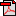  (15.4 KB)       No registration status